PERANAN KEGIATAN SPIRITUAL DALAM PENCAPAIAN PRESTASI KARYAWAN DI PT. BNI SYARIAH KANTOR CABANG PALEMBANG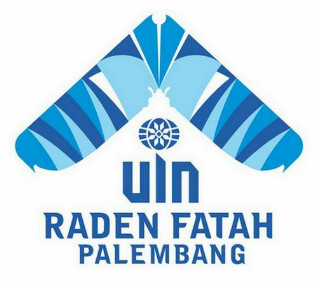 Oleh :RomodhonNIM : 12180166TUGAS AKHIRDiajukan Kepada Fakultas Ekonomi Dan Bisnis Islam UIN Raden Fatah PalembangUntuk Memenuhi Syarat Guna Memperoleh Gelar Ahli Madya Perbankan Syariah(A,Md)PALEMBANG2015